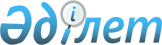 О внесении изменения в решение маслихата от 22 декабря 2015 года № 331 "Об утверждении Правил оказания жилищной помощи"
					
			Утративший силу
			
			
		
					Решение маслихата Камыстинского района Костанайской области от 29 марта 2017 года № 83. Зарегистрировано Департаментом юстиции Костанайской области 13 апреля 2017 года № 6990. Утратило силу решением маслихата Камыстинского района Костанайской области от 22 апреля 2024 года № 171
      Сноска. Утратило силу решением маслихата Камыстинского района Костанайской области от 22.04.2024 № 171 (вводится в действие по истечении десяти календарных дней после дня его первого официального опубликования).
      В соответствии со статьей 6 Закона Республики Казахстан от 23 января 2001 года "О местном государственном управлении и самоуправлении в Республике Казахстан", Приказом Министра национальной экономики Республики Казахстан от 9 апреля 2015 года № 319 "Об утверждении стандартов государственных услуг в сфере жилищно-коммунального хозяйства" Камыстинский районный маслихат РЕШИЛ:
      1. Внести в решение Камыстинского районного маслихата от 22 декабря 2015 года № 331 "Об утверждении Правил оказания жилищной помощи" (зарегистрировано в Реестре государственной регистрации нормативных правовых актов за № 6140, опубликовано 31 марта 2016 года в газете "Камысты жаңалықтары - Камыстинские новости") следующее изменение:
      в Правилах оказания жилищной помощи, утвержденных указанным решением:
      пункт 3 изложить в новой редакции:
      "3. Уполномоченный орган предоставляет результат оказания жилищной помощи со дня сдачи пакета документов в Государственную корпорацию, а также при обращении на портал - 10 (десять) календарных дней.".
      2. Настоящее решение вводится в действие по истечении десяти календарных дней после дня его первого официального опубликования.
      "Согласовано"
      Руководитель государственного учреждения
      "Отдел занятости и социальных программ
      акимата Камыстинского района"
      ______________________ М. Макаева
      "29" марта 2017 год
					© 2012. РГП на ПХВ «Институт законодательства и правовой информации Республики Казахстан» Министерства юстиции Республики Казахстан
				
      Председатель сессии

М. Кудайкулов

      Секретарь Камыстинского

      районного маслихата

С. Кстаубаева
